Unit 3 Review WorksheetCircle the correct answer in the table belowComplete the table below using the image on the right.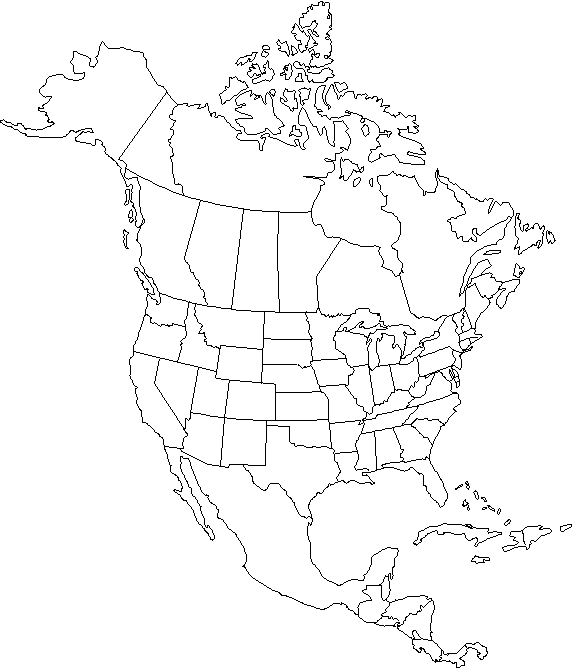 
Complete the chart about warm and cool air.Which direction does air pressure move? 
Areas of __high__ pressure move to areas of _____low__ pressure.Complete the Chart about the different type of fronts.Land heats up ___faster__ than water and cools off __faster_ than water.
Water heats up __slower__ than land and cools off __slower_ than water.
How does the unequal heating of land and water create local winds?

Local winds are created by the unequal heating of land and water. Land heats up and cools off faster than water. This causes air pressure differences at different times of the day and night. These air pressure differences cause local winds.How does the unequal heating of land and water create global winds?

Air is heated more at the equator by direct light and is heated less at the poles by the indirect light. This causes the air at the equator to be warmer and have low pressure where the air at the poles is cold and has low pressure. These pressure differences create global convection currents which causes global winds.
TypeWhere it formsTemperatureHumidityContinental Polar Over ocean              Over landWarm           ColdMoist                   DryContinental TropicalOver ocean             Over landWarm           ColdMoist                   DryMaritime PolarOver ocean              Over landWarm           ColdMoist                   DryMaritime TropicalOver ocean             Over landWarm           ColdMoist                   DryLetterTemperature
(Cold, Warm)Humidity
(Dry, Humid)Name of Air Mass (CT,CP,MT,MP)AWarmHumidMTBWarmDryCTCColdDryCPDColdHumidMPEWarmDryCTWarm AirCool AirWhich Direction Does it Move?risessinksDoes it more or less dense?Less denseMore denseDoes it have high or low pressure?Low pressureHigh pressureWhat does the warm air do?What does the cold air do?What type of weather does this bring?Warm FrontWarm air moves in to replace cold airMoves out of the wayLight rain followed by warm clear weatherCold FrontMoves up and out of the wayMoves in and under the less dense warm airThunderstorms, heavy rain and snowStationary FrontPushes equally on the cold airPushes equally on the warm airRain in one place for many daysOccluded FrontIs pushed up by the two cold air massesRuns into each other pushing the warm air upCool temperatures and large amounts of rain and snowWhere does the breeze start?Where does the breeze end?Does it happen during the day or night?Air above landAir above waterSea BreezeAt the seaAt the landDay timeTemperature:

WarmTemperature:

CoolSea BreezeAt the seaAt the landDay timeAir Pressure:

LowAir Pressure:

HighLand BreezeAt the landAt the SeaNight timeTemperature:

CoolTemperature:

WarmLand BreezeAt the landAt the SeaNight timeAir Pressure:

HighAir Pressure:

Low